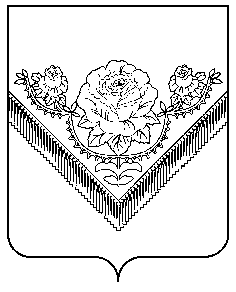 СОВЕТ ДЕПУТАТОВГОРОДСКОГО ОКРУГА ПАВЛОВСКИЙ ПОСАД МОСКОВСКОЙ ОБЛАСТИРЕШЕНИЕг. Павловский ПосадО награждении знаком «За заслуги перед городским округом Павловский Посад»В соответствии с решением Совета депутатов городского округа Павловский Посад Московской области от 26.09.2017 №104/11 «Об утверждении Положения о награде городского округа Павловский Посад Московской области знаке «За заслуги перед городским округом Павловский Посад», Совет депутатов городского округа Павловский Посад Московской областиРЕШИЛ:1. Наградить знаком «За заслуги перед городским округом Павловский Посад»:- Стулова Владимира Сергеевича – Председателя совета директоров ОАО «Павловопосадская платочная мануфактура».2. Направить данное решение Главе городского округа Павловский Посад Московской области для подписания, опубликования в газете «Павлово-Посадские известия и размещения на официальном сайте Администрации городского округа Павловский Посад Московской области в телекоммуникационной сети интернет.3. Настоящее решение вступает в силу со дня принятия.30.05.2022№651/94Председатель Совета депутатов городского округа Павловский ПосадМосковской области________________ С.С. Буланов« 30 » мая 2022г.       М.П.Глава городского округа Павловский ПосадМосковской области________________ Д.О. Семенов« 30 » мая 2022г.        М.П.